PA20502 - 138/15/15DEUXIÈME SESSION ORDINAIRE DU COMITÉ TECHNIQUE SPÉCIALISÉ SUR LA MIGRATION, LES RÉFUGIÉS ET LES PERSONNES DÉPLACÉESRÉUNION MINISTÉRIELLE20 - 21 OCTOBRE 2017KIGALI (RWANDA)Thème : «Promouvoir la migration et la libre circulation des personnes en Afrique et relever les défis y afférents»PROJET D’ORDRE DU JOURSession d’ouverture Programme distinctQuestions de procédure:Adoption de l’ordre du jour et du programme de travail Table ronde ministérielle/Réunion-débat Thème « Promouvoir la migration et la libre circulation des personnes en Afrique et relever les défis y afférents »Rapport de la Réunion d’Experts du CTSExamen et adoption du projet de décisionsQuestions diverses Session de clôtureAFRICAN UNION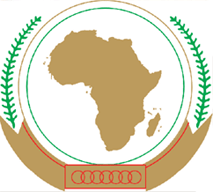 UNION AFRICAINEUNIÃO AFRICANAAddis Ababa, ETHIOPIA       P. O. Box 3243      Tele:  +251-115 517 700 Fax: +251-11-5 517844 Website: www.au.int Addis Ababa, ETHIOPIA       P. O. Box 3243      Tele:  +251-115 517 700 Fax: +251-11-5 517844 Website: www.au.int Addis Ababa, ETHIOPIA       P. O. Box 3243      Tele:  +251-115 517 700 Fax: +251-11-5 517844 Website: www.au.int 